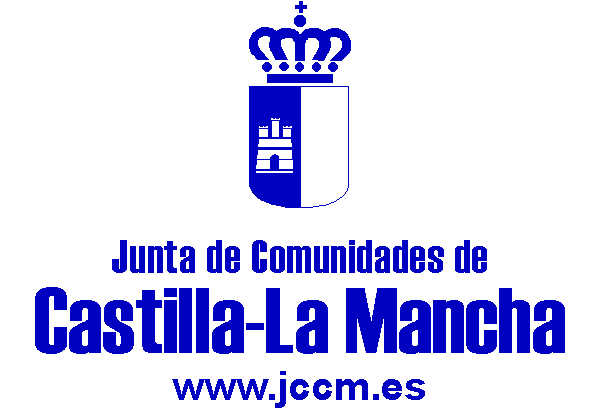 FECHA DE RECEPCIÓN:		   CONFORME:		(El Departamento)SOLICITUD DE APERTURA/MODIFICACIÓN DE FICHA DE TERCERO	TIPO DE MOVIMIENTO      	Alta de tercero      	Modificación de datos de tercero con código nº	DATOS PERSONALESNombre y dos apellidos/Razón Social:      Calle:       Nº:       Piso:      	Población:       Provincia:      	Código postal:       Teléfono:      C.I.F.:      	D.N.I.:      Conforme: EL TERCERO		Fecha:      DATOS BANCARIOS	(A rellenar por )Banco:      	Sucursal:                                  IBAN:	CONFORME (Firma y sello del Banco)		Fecha:      NOTA: Los espacios sombreados deberán ser rellenados únicamente por la AdministraciónBANCO:SUCURSAL:DC:Nº DE CUENTA: